Seção de Assuntos Estudantis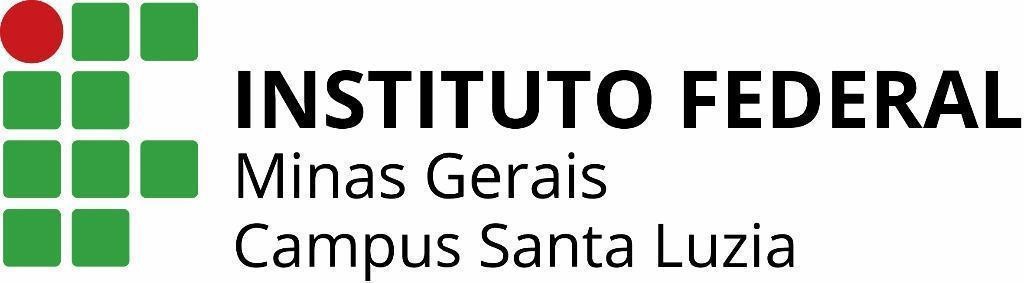 SAEANEXO III - PLANO DE TRABALHO MENSAL DE MONITORIA PROGRAMA DE MONITORIA DE ENSINO	, 	/ 	/	(Local e data)Professor(a)-Orientador(a)	Estudante MonitorINSTITUTO FEDERAL DE EDUCAÇÃO, CIÊNCIA E TECNOLOGIA DE MINAS GERAIS - CAMPUS SANTA LUZIARua Érico Veríssimo, 317 - Londrina - Santa Luzia - MG – 33115-390 - E-mail: assistenciaestudanil.santaluzia@ifmg.edu.brPlano de Trabalho Mensal de Monitoria – 1º SEMESTRE/2024Plano de Trabalho Mensal de Monitoria – 1º SEMESTRE/2024Plano de Trabalho Mensal de Monitoria – 1º SEMESTRE/2024Nome do(a) Monitor(a)Nome do(a) Monitor(a)Mês da DeclaraçãoNome do(a) Professor(a)-Orientador(a)Nome do(a) Professor(a)-Orientador(a)Nome da DisciplinaPeríodo das atividadesAtividades propostas pelo(a) Professor(a)Atividades realizadas pelo(a) Monitor(a)	/	 a 	/		/	 a 	/		/	 a 	/		/	 a 	/	